Home and Community-Based Services (HCBS) Settings rules provide protections for your child to ensure he or she receives services in the most integrated setting possible and has the opportunity to be an engaged member of the community.Your child’s health and safety is very important.  A provider may have age appropriate structures in place to keep your child safe. If your child’s unique care needs require exceptional structures, this may be addressed through an Individually-Based Limitation in the care plan.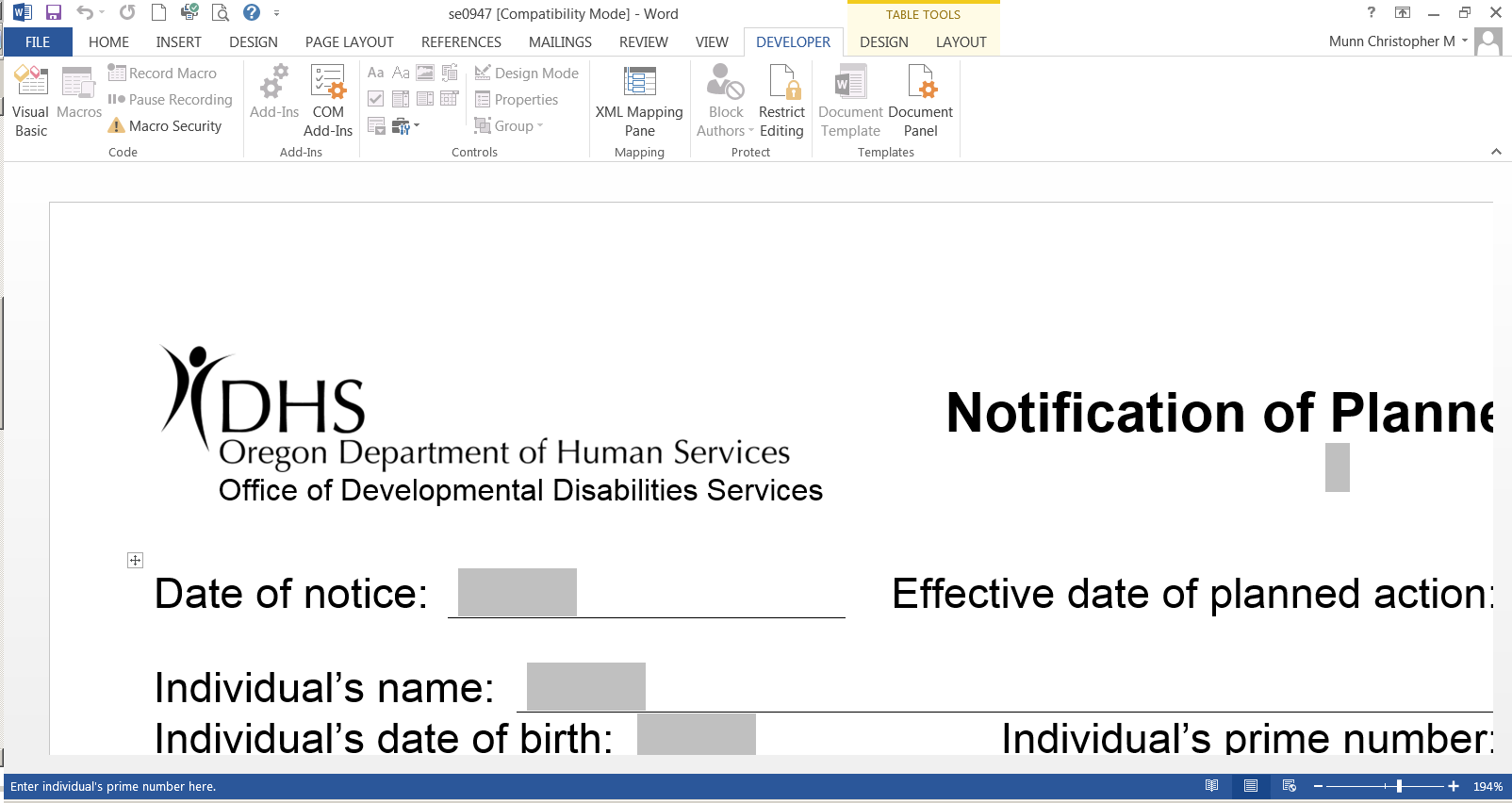 The following are freedoms and protections that apply for children in residential service settings:Activities. Your child will be encouraged to self-direct their personal schedule as much as possible in a developmentally appropriate manner.  Your child’s provider is responsible for ensuring the safety and well-being of your child.  This includes making sure that your child is:attending schoolgetting adequate restreceiving medical careengaging in physical activities.Your child’s provider will consider your child’s preferences and goals in scheduling activities.Visitors. Your child will be welcomed and encouraged to have visitors to the home.  You, as the parent or guardian, have access to your child unless there is a court-order which restricts access.  Please work with your child’s residential setting provider to identify preferred times for visits which are supportive to your child’s personal schedule (considering other activities such as school routine, extracurricular activities, medical appointments, etc.).  If your child has an attorney or CASA (Court Appointed Special Advocate), these people may also visit your child in the home.Privacy.  Your child has the right to privacy in his/her residence/room. The door to your child’s bedroom may have a lock (if agreed upon by the parent/guardian and the person-centered planning team) that your child may choose to use for privacy. If a lock is in place, only appropriate staff may have a key to your child’s bedroom door..Access to Food. In addition to your child being provided with nutritious meals and snacks, your child may also have access to personal food in accordance with his/her person-centered service plan.  Consideration will be given to the most age-appropriate plan that supports your child’s independence and autonomy.  Your child’s provider will offer foods that meet your child’s nutritional needs and demonstrate their consideration of your child’s culture and preferences.Furnishing. You may choose to furnish your child’s bedroom withhis/her own belongings instead of using the furniture made available by the provider.  All exits must remain clear of obstacles that may interfere with evacuation.Decoration. Your child’s provider supports your child’s right to decorate his/her bedroom.  Children are encouraged to reflect their personal style and interests in their personal space.  Providers may have age appropriate rules in place about content and materials displayed.  